What is the main reason for your visit today?	Phone number: _________________________________________________E-mail address: _________________________________________________Signature: _____________________________________________________Prepared by Allergan, January 2017, INT/0318/2016(1)Aesthetic Interest QuestionnaireDate: __________________________________                                                                 Patient name: ___________________________ Date of birth: ____________________________I would like to be advised on:How I can look better for my ageHow I can change something that has been bothering me for yearsHow I can look more attractiveOther:Have you had a consultation or treatmentfor a cosmetic procedure before?Have you had a consultation or treatmentfor a cosmetic procedure before?How often do you think about wantinga cosmetic procedure?How often do you think about wantinga cosmetic procedure?How often do you think about wantinga cosmetic procedure?YesNoMost daysWeeklyMonthlyWhich three statementsbest reflect how you wouldlike to look and feel afterthe treatment?I want to look less tiredI want to look less angryI want to look less sadI want a less saggy appearanceI want to look more youthfulI want to look more attractiveI want my face to look slimmerI want softer featuresPlease circle the area(s) of your interest:Please circle the area(s) of your interest: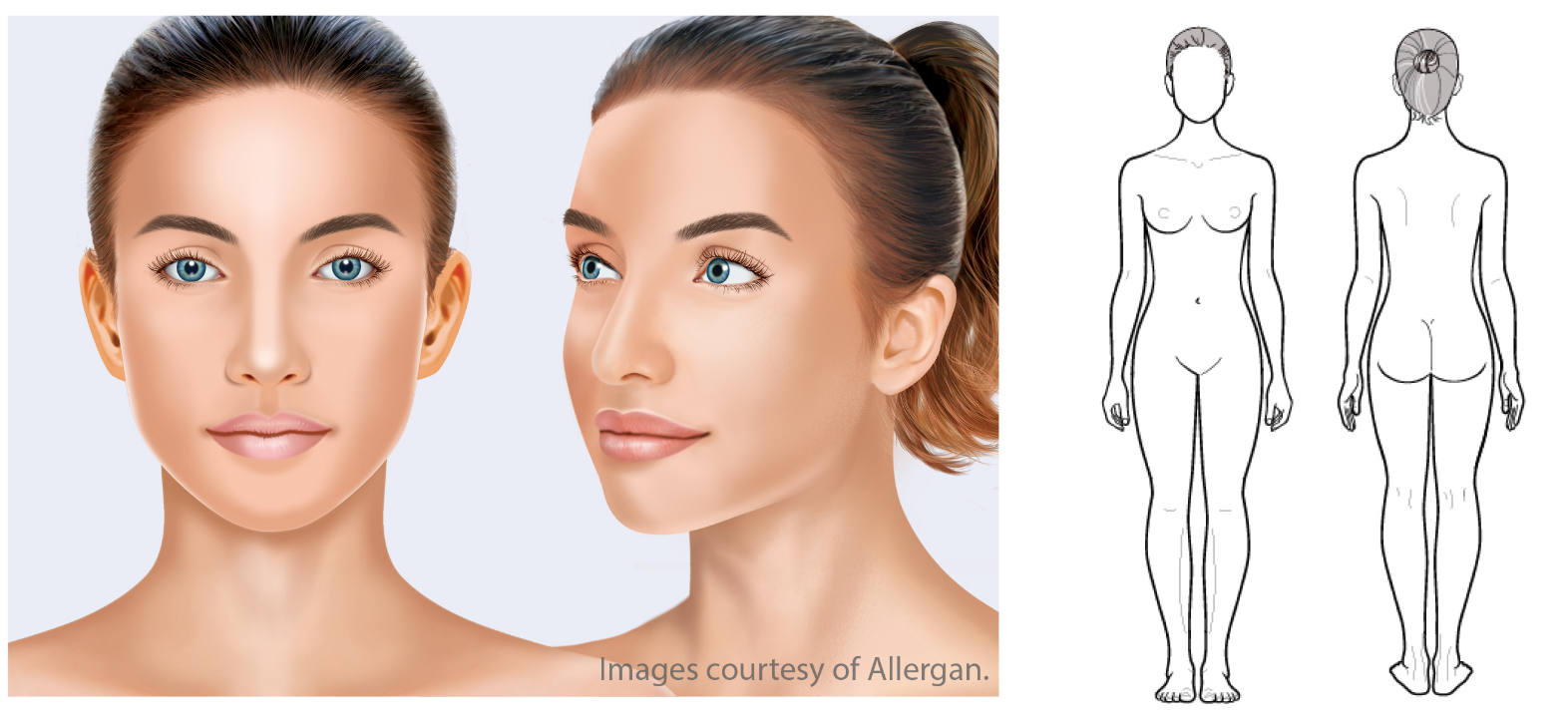 How would you rate the quality of your skin?(Please circle the appropriate answer)PoorFairGood Very GoodExcellentIf you could enhance an aspect of your skin, what would you enhance?  (Please circle the appropriate answer)HydrationElasticitySmoothnessColorThese treatments/products interest me: (Please circle the treatment area(s) that interest you)SKIN ENHANCEMENTFACIAL IMPROVEMENTBODY CONTOURINGOTHERSkin injectablesFacial fillersFat reductionLaser hair removalSkin productsWrinkle relaxersBreast enlargementHair replacementLaser treatmentFace liftingBreast correctionWaxingPeelingEar correctionTummy tuckLabiaplastyMicrodermabrasionFat reduction – chinArm liftScar revisionFacialNose surgeryButtock augmentationSkin tighteningEyelid correctionBrow correctionHow did you hear about us?Contact informationMy doctorMy insurance company providerAdvertisements/periodicalsA friend or family memberSearch engineSocial media platformSeminar OtherI would like to receive information aboutnew products/trends/our clinicYou are allowed to contact me for further questions concerning an appointment at your clinic